     У  К  Р А  Ї  Н  А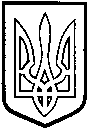             ТОМАШПІЛЬСЬКА РАЙОННА РАДА          В І Н Н И Ц Ь К О Ї  О Б Л А С Т І         Р І Ш Е Н Н Я  №221від 28 лютого 2017 року					       14 сесія 7 скликанняПро участь в чотирнадцятому обласному конкурсіпроектів розвитку територіальних громад з проектом «Сучасний дах для якісних послуг»	Відповідно частини 2 статті 43 Закону України «Про місцеве самоврядування в Україні», районна рада ВИРІШИЛА:	1. Взяти участь в чотирнадцятому обласному конкурсі проектів розвитку територіальних громад. Направити Дирекції Конкурсу проект під назвою «Сучасний дах для якісних послуг».	2. Забезпечити виділення коштів із районного бюджету для співфінансування проекту «Сучасний дах для якісних послуг» в сумі 1 822 473 грн. 3. Контроль за виконанням даного рішення покласти на постійну комісію районної ради з питань бюджету, роботи промисловості, транспорту, зв’язку, енергозбереження, розвитку малого і середнього підприємництва, регуляторної політики (Кісь С.М.).Заступник голови районної ради					Л.Нароган